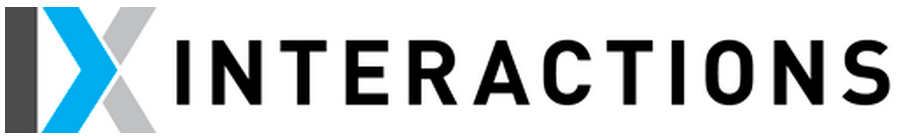 Submission form for the Demo Hour departmentThis highly visual section highlights four new prototypes and projects that exemplify innovation and novel forms of interaction. In addition to a short description of the project, authors must submit at least three high-quality images with captions.Once the form has been completed, please send it to the Demo Hour editor Brian Kinnee at assistantinteractions@gmail.com.Project NameAuthor(s)Affiliation(s)Complete postal addressEmail contact(s)Twitter handle and hashtags for the project (optional) (We use this to promote your work online)	Blog Post: Interested in contributing a blog post to promote your work? Publication(s) – up to 2 publications on the projectProject web site urlProject Description (Max 100 words)Word count Images (captions for 1-3 images submitted separately – JPEG or TIFF at least 300 DPI, 4800 pixels wide)Images should be high quality, well lit and in focus and should be sent separately via email or Dropbox.Video link to the project (Youtube or Vimeo link)